Title 　　Prof./Dr.NameLi Tian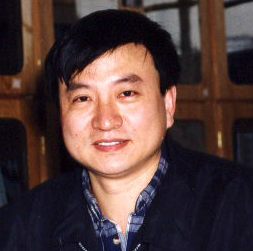 Subject　Structural EngineeringResearch Interest　Steel and Steel-Concrete Composite Structures,Structural Seismic Analysis and Design theory of Engineering Structures,E-mail litian@zzu.edu.cnTel　0371-67781680Educational Background1978.10-1982.07    B.S., Zheng Zhou Institute of Technology, Major in Civil Engineering1984.09-1987.7    M.S., Zheng Zhou Institute of Technology, Major in Civil Engineering1997.03-2001.12    PhD, Tongji University, Major in Structural Engineering1978.10-1982.07    B.S., Zheng Zhou Institute of Technology, Major in Civil Engineering1984.09-1987.7    M.S., Zheng Zhou Institute of Technology, Major in Civil Engineering1997.03-2001.12    PhD, Tongji University, Major in Structural Engineering1978.10-1982.07    B.S., Zheng Zhou Institute of Technology, Major in Civil Engineering1984.09-1987.7    M.S., Zheng Zhou Institute of Technology, Major in Civil Engineering1997.03-2001.12    PhD, Tongji University, Major in Structural Engineering1978.10-1982.07    B.S., Zheng Zhou Institute of Technology, Major in Civil Engineering1984.09-1987.7    M.S., Zheng Zhou Institute of Technology, Major in Civil Engineering1997.03-2001.12    PhD, Tongji University, Major in Structural EngineeringWorking  Experiences1982.8 -1993.11 Lecturer, Department of Civil Engineering，Zheng Zhou Institute of Technology；1993.11-1998.10 Associate Professor, Department of Civil Engineering，Zheng Zhou Institute of Technology；1998.10-,    Professor, School of Civil Engineering, Zheng Zhou University1982.8 -1993.11 Lecturer, Department of Civil Engineering，Zheng Zhou Institute of Technology；1993.11-1998.10 Associate Professor, Department of Civil Engineering，Zheng Zhou Institute of Technology；1998.10-,    Professor, School of Civil Engineering, Zheng Zhou University1982.8 -1993.11 Lecturer, Department of Civil Engineering，Zheng Zhou Institute of Technology；1993.11-1998.10 Associate Professor, Department of Civil Engineering，Zheng Zhou Institute of Technology；1998.10-,    Professor, School of Civil Engineering, Zheng Zhou University1982.8 -1993.11 Lecturer, Department of Civil Engineering，Zheng Zhou Institute of Technology；1993.11-1998.10 Associate Professor, Department of Civil Engineering，Zheng Zhou Institute of Technology；1998.10-,    Professor, School of Civil Engineering, Zheng Zhou UniversityResearch ProjectsAnalysis of steel-concrete composite beams;System control theory and application of urban major disasters;Theory and application of seismic reliability analysis and evaluation for industrial production system;The high-rise building frame truss seismic system theory and Application Research;Research on seismic technology and standard of rural residential buildingsStudy on steel structure reconstruction project of transfer tower in a port;Design theory and application of composite beam with corrugated steel webs.Analysis of steel-concrete composite beams;System control theory and application of urban major disasters;Theory and application of seismic reliability analysis and evaluation for industrial production system;The high-rise building frame truss seismic system theory and Application Research;Research on seismic technology and standard of rural residential buildingsStudy on steel structure reconstruction project of transfer tower in a port;Design theory and application of composite beam with corrugated steel webs.Analysis of steel-concrete composite beams;System control theory and application of urban major disasters;Theory and application of seismic reliability analysis and evaluation for industrial production system;The high-rise building frame truss seismic system theory and Application Research;Research on seismic technology and standard of rural residential buildingsStudy on steel structure reconstruction project of transfer tower in a port;Design theory and application of composite beam with corrugated steel webs.Analysis of steel-concrete composite beams;System control theory and application of urban major disasters;Theory and application of seismic reliability analysis and evaluation for industrial production system;The high-rise building frame truss seismic system theory and Application Research;Research on seismic technology and standard of rural residential buildingsStudy on steel structure reconstruction project of transfer tower in a port;Design theory and application of composite beam with corrugated steel webs.Research ProjectsAnalysis of steel-concrete composite beams;System control theory and application of urban major disasters;Theory and application of seismic reliability analysis and evaluation for industrial production system;The high-rise building frame truss seismic system theory and Application Research;Research on seismic technology and standard of rural residential buildingsStudy on steel structure reconstruction project of transfer tower in a port;Design theory and application of composite beam with corrugated steel webs.Analysis of steel-concrete composite beams;System control theory and application of urban major disasters;Theory and application of seismic reliability analysis and evaluation for industrial production system;The high-rise building frame truss seismic system theory and Application Research;Research on seismic technology and standard of rural residential buildingsStudy on steel structure reconstruction project of transfer tower in a port;Design theory and application of composite beam with corrugated steel webs.Analysis of steel-concrete composite beams;System control theory and application of urban major disasters;Theory and application of seismic reliability analysis and evaluation for industrial production system;The high-rise building frame truss seismic system theory and Application Research;Research on seismic technology and standard of rural residential buildingsStudy on steel structure reconstruction project of transfer tower in a port;Design theory and application of composite beam with corrugated steel webs.Analysis of steel-concrete composite beams;System control theory and application of urban major disasters;Theory and application of seismic reliability analysis and evaluation for industrial production system;The high-rise building frame truss seismic system theory and Application Research;Research on seismic technology and standard of rural residential buildingsStudy on steel structure reconstruction project of transfer tower in a port;Design theory and application of composite beam with corrugated steel webs.Selected PublicationsInflunce of Random Mechanical Parameter on Earthquake Response Analysis of Site，Proceedings of 10th world Conference on Earthquake Engineering. Madrid, Spain, 1992．7Deflection differential equation and deflection calculation of steel-concrete composite beams，Mechanics of Engineering,  1994.A New Kind of Structural System with Multiple Aseismatic Components, First International Conference on Open Building and Structureal Engineering, Nanjing, 1995EXPERIMENTAL RESEARCHES ON REINFORCED CONCRETE FRAME-TRUSS STRUCTURAL SYSTEM，“NEW DEVELOPMENTS IN STRUCTURAL ENGINEERING -Theories and Practices”COMPREHENSIVE STUDY ON REINFORCED CONCRETE FRAME-TRUSS STRUCTURE SYSTEM， 11WCEE，1996，June 23-28,1996，MEXICO；Seismic Reliability Analysis of Large Scale Electric Power Network, Journal of Zhengzhou University of Technology, 2000.12.4,Vol.21，No.4Study on reliability forecast of gantry of substation based on neural network，2010 International Symposium on Reliability Engineering and Risk Management (ISRERM2010)，Shear Capacity Study on Double-nut Stud Shear Connector，Wang yang, Li Tian, ISSN：1022-6680  Advanced Materials Research（vols512-515），pp1991-1994.  2012．06Numerical Analysis of Forces in Negative Bending Region of Steel-Concrete Composite Beams，Sensors and Transducers，2014, Vols. 168-169:305~310Influence of edge restrained member on effective moment of composite beam under negative bending moment, Journal of Harbin Institute of Technology,2011, Vol43.Sup.2，pp146-149Analysis of Structure Performance of Single Storey Frame under the Manufacturing deviation Combination, Building Science,2016.3，V32，3Influnce of Random Mechanical Parameter on Earthquake Response Analysis of Site，Proceedings of 10th world Conference on Earthquake Engineering. Madrid, Spain, 1992．7Deflection differential equation and deflection calculation of steel-concrete composite beams，Mechanics of Engineering,  1994.A New Kind of Structural System with Multiple Aseismatic Components, First International Conference on Open Building and Structureal Engineering, Nanjing, 1995EXPERIMENTAL RESEARCHES ON REINFORCED CONCRETE FRAME-TRUSS STRUCTURAL SYSTEM，“NEW DEVELOPMENTS IN STRUCTURAL ENGINEERING -Theories and Practices”COMPREHENSIVE STUDY ON REINFORCED CONCRETE FRAME-TRUSS STRUCTURE SYSTEM， 11WCEE，1996，June 23-28,1996，MEXICO；Seismic Reliability Analysis of Large Scale Electric Power Network, Journal of Zhengzhou University of Technology, 2000.12.4,Vol.21，No.4Study on reliability forecast of gantry of substation based on neural network，2010 International Symposium on Reliability Engineering and Risk Management (ISRERM2010)，Shear Capacity Study on Double-nut Stud Shear Connector，Wang yang, Li Tian, ISSN：1022-6680  Advanced Materials Research（vols512-515），pp1991-1994.  2012．06Numerical Analysis of Forces in Negative Bending Region of Steel-Concrete Composite Beams，Sensors and Transducers，2014, Vols. 168-169:305~310Influence of edge restrained member on effective moment of composite beam under negative bending moment, Journal of Harbin Institute of Technology,2011, Vol43.Sup.2，pp146-149Analysis of Structure Performance of Single Storey Frame under the Manufacturing deviation Combination, Building Science,2016.3，V32，3Influnce of Random Mechanical Parameter on Earthquake Response Analysis of Site，Proceedings of 10th world Conference on Earthquake Engineering. Madrid, Spain, 1992．7Deflection differential equation and deflection calculation of steel-concrete composite beams，Mechanics of Engineering,  1994.A New Kind of Structural System with Multiple Aseismatic Components, First International Conference on Open Building and Structureal Engineering, Nanjing, 1995EXPERIMENTAL RESEARCHES ON REINFORCED CONCRETE FRAME-TRUSS STRUCTURAL SYSTEM，“NEW DEVELOPMENTS IN STRUCTURAL ENGINEERING -Theories and Practices”COMPREHENSIVE STUDY ON REINFORCED CONCRETE FRAME-TRUSS STRUCTURE SYSTEM， 11WCEE，1996，June 23-28,1996，MEXICO；Seismic Reliability Analysis of Large Scale Electric Power Network, Journal of Zhengzhou University of Technology, 2000.12.4,Vol.21，No.4Study on reliability forecast of gantry of substation based on neural network，2010 International Symposium on Reliability Engineering and Risk Management (ISRERM2010)，Shear Capacity Study on Double-nut Stud Shear Connector，Wang yang, Li Tian, ISSN：1022-6680  Advanced Materials Research（vols512-515），pp1991-1994.  2012．06Numerical Analysis of Forces in Negative Bending Region of Steel-Concrete Composite Beams，Sensors and Transducers，2014, Vols. 168-169:305~310Influence of edge restrained member on effective moment of composite beam under negative bending moment, Journal of Harbin Institute of Technology,2011, Vol43.Sup.2，pp146-149Analysis of Structure Performance of Single Storey Frame under the Manufacturing deviation Combination, Building Science,2016.3，V32，3Influnce of Random Mechanical Parameter on Earthquake Response Analysis of Site，Proceedings of 10th world Conference on Earthquake Engineering. Madrid, Spain, 1992．7Deflection differential equation and deflection calculation of steel-concrete composite beams，Mechanics of Engineering,  1994.A New Kind of Structural System with Multiple Aseismatic Components, First International Conference on Open Building and Structureal Engineering, Nanjing, 1995EXPERIMENTAL RESEARCHES ON REINFORCED CONCRETE FRAME-TRUSS STRUCTURAL SYSTEM，“NEW DEVELOPMENTS IN STRUCTURAL ENGINEERING -Theories and Practices”COMPREHENSIVE STUDY ON REINFORCED CONCRETE FRAME-TRUSS STRUCTURE SYSTEM， 11WCEE，1996，June 23-28,1996，MEXICO；Seismic Reliability Analysis of Large Scale Electric Power Network, Journal of Zhengzhou University of Technology, 2000.12.4,Vol.21，No.4Study on reliability forecast of gantry of substation based on neural network，2010 International Symposium on Reliability Engineering and Risk Management (ISRERM2010)，Shear Capacity Study on Double-nut Stud Shear Connector，Wang yang, Li Tian, ISSN：1022-6680  Advanced Materials Research（vols512-515），pp1991-1994.  2012．06Numerical Analysis of Forces in Negative Bending Region of Steel-Concrete Composite Beams，Sensors and Transducers，2014, Vols. 168-169:305~310Influence of edge restrained member on effective moment of composite beam under negative bending moment, Journal of Harbin Institute of Technology,2011, Vol43.Sup.2，pp146-149Analysis of Structure Performance of Single Storey Frame under the Manufacturing deviation Combination, Building Science,2016.3，V32，3